School of Linguistics and Language Studies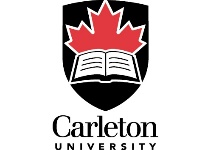 Research Ethics Sub-Committee Board Ethics Renewal/Change of Protocol/Closure Form forSLaLS Course-Based Projects and Research EssaysNotesThe research team does not have clearance to carry out research with human participants without a renewal of their ethics clearance.This form (completed) is required by the SLaLS RESB as part of its obligation to the Carleton University Research Ethics Board-A (CUREB-A).Ethics Protocol Clearance ID: Ethics Protocol Clearance ID: Ethics Protocol Clearance ID: Ethics Protocol Clearance ID: Principal Investigator/Course Instructor: Principal Investigator/Course Instructor: Principal Investigator/Course Instructor: Principal Investigator/Course Instructor: Principal Investigator/Course Instructor: Study Title/Course Code:Study Title/Course Code:Study Title/Course Code:Date: Clearance Expires: Clearance Expires: General Information1. Are you requesting a renewal, change of protocol, or closure?1. Are you requesting a renewal, change of protocol, or closure?1. Are you requesting a renewal, change of protocol, or closure?1. Are you requesting a renewal, change of protocol, or closure?1. Are you requesting a renewal, change of protocol, or closure?2. When did recruitment begin, or when do you anticipate recruiting? 2. When did recruitment begin, or when do you anticipate recruiting? 2. When did recruitment begin, or when do you anticipate recruiting? 2. When did recruitment begin, or when do you anticipate recruiting? 2. When did recruitment begin, or when do you anticipate recruiting? 3. What is the expected project completion date?3. What is the expected project completion date?3. What is the expected project completion date?3. What is the expected project completion date?3. What is the expected project completion date?4. Does this research exclusively involve secondary data analysis? 4. Does this research exclusively involve secondary data analysis? 4. Does this research exclusively involve secondary data analysis? 4. Does this research exclusively involve secondary data analysis? YESYESNO	If Yes, the remainder of this form is not applicable.  Please proceed to signatures.	If Yes, the remainder of this form is not applicable.  Please proceed to signatures.	If Yes, the remainder of this form is not applicable.  Please proceed to signatures.	If Yes, the remainder of this form is not applicable.  Please proceed to signatures.	If Yes, the remainder of this form is not applicable.  Please proceed to signatures.	If Yes, the remainder of this form is not applicable.  Please proceed to signatures.	If Yes, the remainder of this form is not applicable.  Please proceed to signatures.	If Yes, the remainder of this form is not applicable.  Please proceed to signatures.	If Yes, the remainder of this form is not applicable.  Please proceed to signatures.	If Yes, the remainder of this form is not applicable.  Please proceed to signatures.	If Yes, the remainder of this form is not applicable.  Please proceed to signatures.	If Yes, the remainder of this form is not applicable.  Please proceed to signatures.Project StatusProject StatusProject StatusProject Status1. Not yet recruiting participants:1. Not yet recruiting participants:1. Not yet recruiting participants:1. Not yet recruiting participants:1. Not yet recruiting participants:1. Not yet recruiting participants:1. Not yet recruiting participants:1. Not yet recruiting participants:YESNO2. Currently collecting data from participants:2. Currently collecting data from participants:2. Currently collecting data from participants:2. Currently collecting data from participants:2. Currently collecting data from participants:2. Currently collecting data from participants:2. Currently collecting data from participants:2. Currently collecting data from participants:YESNO3. Data collection has ended, and data analysis is ongoing: 3. Data collection has ended, and data analysis is ongoing: 3. Data collection has ended, and data analysis is ongoing: 3. Data collection has ended, and data analysis is ongoing: 3. Data collection has ended, and data analysis is ongoing: 3. Data collection has ended, and data analysis is ongoing: 3. Data collection has ended, and data analysis is ongoing: 3. Data collection has ended, and data analysis is ongoing: YESNOResearch ParticipantsResearch ParticipantsResearch Participants1. Have there been changes to the participant group originally selected for the project:1. Have there been changes to the participant group originally selected for the project:1. Have there been changes to the participant group originally selected for the project:1. Have there been changes to the participant group originally selected for the project:1. Have there been changes to the participant group originally selected for the project:1. Have there been changes to the participant group originally selected for the project:1. Have there been changes to the participant group originally selected for the project:1. Have there been changes to the participant group originally selected for the project:1. Have there been changes to the participant group originally selected for the project:1. Have there been changes to the participant group originally selected for the project:1. Have there been changes to the participant group originally selected for the project:1. Have there been changes to the participant group originally selected for the project:1. Have there been changes to the participant group originally selected for the project:1. Have there been changes to the participant group originally selected for the project:1. Have there been changes to the participant group originally selected for the project:1. Have there been changes to the participant group originally selected for the project:1. Have there been changes to the participant group originally selected for the project:1. Have there been changes to the participant group originally selected for the project:YESYESNONONO	If Yes, please provide details of the changes and attach copies of all revised documents: ______________________________________________________________________________________________________________________________________________________________________________________________	If Yes, please provide details of the changes and attach copies of all revised documents: ______________________________________________________________________________________________________________________________________________________________________________________________	If Yes, please provide details of the changes and attach copies of all revised documents: ______________________________________________________________________________________________________________________________________________________________________________________________	If Yes, please provide details of the changes and attach copies of all revised documents: ______________________________________________________________________________________________________________________________________________________________________________________________	If Yes, please provide details of the changes and attach copies of all revised documents: ______________________________________________________________________________________________________________________________________________________________________________________________	If Yes, please provide details of the changes and attach copies of all revised documents: ______________________________________________________________________________________________________________________________________________________________________________________________	If Yes, please provide details of the changes and attach copies of all revised documents: ______________________________________________________________________________________________________________________________________________________________________________________________	If Yes, please provide details of the changes and attach copies of all revised documents: ______________________________________________________________________________________________________________________________________________________________________________________________	If Yes, please provide details of the changes and attach copies of all revised documents: ______________________________________________________________________________________________________________________________________________________________________________________________	If Yes, please provide details of the changes and attach copies of all revised documents: ______________________________________________________________________________________________________________________________________________________________________________________________	If Yes, please provide details of the changes and attach copies of all revised documents: ______________________________________________________________________________________________________________________________________________________________________________________________	If Yes, please provide details of the changes and attach copies of all revised documents: ______________________________________________________________________________________________________________________________________________________________________________________________	If Yes, please provide details of the changes and attach copies of all revised documents: ______________________________________________________________________________________________________________________________________________________________________________________________	If Yes, please provide details of the changes and attach copies of all revised documents: ______________________________________________________________________________________________________________________________________________________________________________________________	If Yes, please provide details of the changes and attach copies of all revised documents: ______________________________________________________________________________________________________________________________________________________________________________________________	If Yes, please provide details of the changes and attach copies of all revised documents: ______________________________________________________________________________________________________________________________________________________________________________________________	If Yes, please provide details of the changes and attach copies of all revised documents: ______________________________________________________________________________________________________________________________________________________________________________________________	If Yes, please provide details of the changes and attach copies of all revised documents: ______________________________________________________________________________________________________________________________________________________________________________________________	If Yes, please provide details of the changes and attach copies of all revised documents: ______________________________________________________________________________________________________________________________________________________________________________________________	If Yes, please provide details of the changes and attach copies of all revised documents: ______________________________________________________________________________________________________________________________________________________________________________________________	If Yes, please provide details of the changes and attach copies of all revised documents: ______________________________________________________________________________________________________________________________________________________________________________________________	If Yes, please provide details of the changes and attach copies of all revised documents: ______________________________________________________________________________________________________________________________________________________________________________________________	If Yes, please provide details of the changes and attach copies of all revised documents: ______________________________________________________________________________________________________________________________________________________________________________________________	If Yes, please provide details of the changes and attach copies of all revised documents: ______________________________________________________________________________________________________________________________________________________________________________________________	If Yes, please provide details of the changes and attach copies of all revised documents: ______________________________________________________________________________________________________________________________________________________________________________________________	If Yes, please provide details of the changes and attach copies of all revised documents: ______________________________________________________________________________________________________________________________________________________________________________________________	If Yes, please provide details of the changes and attach copies of all revised documents: ______________________________________________________________________________________________________________________________________________________________________________________________	If Yes, please provide details of the changes and attach copies of all revised documents: ______________________________________________________________________________________________________________________________________________________________________________________________	If Yes, please provide details of the changes and attach copies of all revised documents: ______________________________________________________________________________________________________________________________________________________________________________________________	If Yes, please provide details of the changes and attach copies of all revised documents: ______________________________________________________________________________________________________________________________________________________________________________________________	If Yes, please provide details of the changes and attach copies of all revised documents: ______________________________________________________________________________________________________________________________________________________________________________________________2. How many participants have been recruited and completed the study: 2. How many participants have been recruited and completed the study: 2. How many participants have been recruited and completed the study: 2. How many participants have been recruited and completed the study: 2. How many participants have been recruited and completed the study: 2. How many participants have been recruited and completed the study: 2. How many participants have been recruited and completed the study: 2. How many participants have been recruited and completed the study: 2. How many participants have been recruited and completed the study: 2. How many participants have been recruited and completed the study: 2. How many participants have been recruited and completed the study: 2. How many participants have been recruited and completed the study: 3. How many participants have withdrawn from the study: 3. How many participants have withdrawn from the study: 3. How many participants have withdrawn from the study: 3. How many participants have withdrawn from the study: 3. How many participants have withdrawn from the study: 3. How many participants have withdrawn from the study: 3. How many participants have withdrawn from the study: 3. How many participants have withdrawn from the study: 3. How many participants have withdrawn from the study: 3. How many participants have withdrawn from the study: 3. How many participants have withdrawn from the study: 3. How many participants have withdrawn from the study: 4. Have participants experienced any adverse effects as a result of their participation in the study:4. Have participants experienced any adverse effects as a result of their participation in the study:4. Have participants experienced any adverse effects as a result of their participation in the study:4. Have participants experienced any adverse effects as a result of their participation in the study:4. Have participants experienced any adverse effects as a result of their participation in the study:4. Have participants experienced any adverse effects as a result of their participation in the study:4. Have participants experienced any adverse effects as a result of their participation in the study:4. Have participants experienced any adverse effects as a result of their participation in the study:4. Have participants experienced any adverse effects as a result of their participation in the study:4. Have participants experienced any adverse effects as a result of their participation in the study:4. Have participants experienced any adverse effects as a result of their participation in the study:4. Have participants experienced any adverse effects as a result of their participation in the study:4. Have participants experienced any adverse effects as a result of their participation in the study:4. Have participants experienced any adverse effects as a result of their participation in the study:4. Have participants experienced any adverse effects as a result of their participation in the study:4. Have participants experienced any adverse effects as a result of their participation in the study:4. Have participants experienced any adverse effects as a result of their participation in the study:4. Have participants experienced any adverse effects as a result of their participation in the study:4. Have participants experienced any adverse effects as a result of their participation in the study:4. Have participants experienced any adverse effects as a result of their participation in the study:4. Have participants experienced any adverse effects as a result of their participation in the study:4. Have participants experienced any adverse effects as a result of their participation in the study:4. Have participants experienced any adverse effects as a result of their participation in the study:4. Have participants experienced any adverse effects as a result of their participation in the study:YESNONO	If Yes, describe the adverse effects in detail and how the situation(s) was/were resolved                                	(Please NOTE that all adverse effects MUST be reported to SLaLS RESB): 	If Yes, describe the adverse effects in detail and how the situation(s) was/were resolved                                	(Please NOTE that all adverse effects MUST be reported to SLaLS RESB): 	If Yes, describe the adverse effects in detail and how the situation(s) was/were resolved                                	(Please NOTE that all adverse effects MUST be reported to SLaLS RESB): 	If Yes, describe the adverse effects in detail and how the situation(s) was/were resolved                                	(Please NOTE that all adverse effects MUST be reported to SLaLS RESB): 	If Yes, describe the adverse effects in detail and how the situation(s) was/were resolved                                	(Please NOTE that all adverse effects MUST be reported to SLaLS RESB): 	If Yes, describe the adverse effects in detail and how the situation(s) was/were resolved                                	(Please NOTE that all adverse effects MUST be reported to SLaLS RESB): 	If Yes, describe the adverse effects in detail and how the situation(s) was/were resolved                                	(Please NOTE that all adverse effects MUST be reported to SLaLS RESB): 	If Yes, describe the adverse effects in detail and how the situation(s) was/were resolved                                	(Please NOTE that all adverse effects MUST be reported to SLaLS RESB): 	If Yes, describe the adverse effects in detail and how the situation(s) was/were resolved                                	(Please NOTE that all adverse effects MUST be reported to SLaLS RESB): 	If Yes, describe the adverse effects in detail and how the situation(s) was/were resolved                                	(Please NOTE that all adverse effects MUST be reported to SLaLS RESB): 	If Yes, describe the adverse effects in detail and how the situation(s) was/were resolved                                	(Please NOTE that all adverse effects MUST be reported to SLaLS RESB): 	If Yes, describe the adverse effects in detail and how the situation(s) was/were resolved                                	(Please NOTE that all adverse effects MUST be reported to SLaLS RESB): 	If Yes, describe the adverse effects in detail and how the situation(s) was/were resolved                                	(Please NOTE that all adverse effects MUST be reported to SLaLS RESB): 	If Yes, describe the adverse effects in detail and how the situation(s) was/were resolved                                	(Please NOTE that all adverse effects MUST be reported to SLaLS RESB): 	If Yes, describe the adverse effects in detail and how the situation(s) was/were resolved                                	(Please NOTE that all adverse effects MUST be reported to SLaLS RESB): 	If Yes, describe the adverse effects in detail and how the situation(s) was/were resolved                                	(Please NOTE that all adverse effects MUST be reported to SLaLS RESB): 	If Yes, describe the adverse effects in detail and how the situation(s) was/were resolved                                	(Please NOTE that all adverse effects MUST be reported to SLaLS RESB): 	If Yes, describe the adverse effects in detail and how the situation(s) was/were resolved                                	(Please NOTE that all adverse effects MUST be reported to SLaLS RESB): 	If Yes, describe the adverse effects in detail and how the situation(s) was/were resolved                                	(Please NOTE that all adverse effects MUST be reported to SLaLS RESB): 	If Yes, describe the adverse effects in detail and how the situation(s) was/were resolved                                	(Please NOTE that all adverse effects MUST be reported to SLaLS RESB): 	If Yes, describe the adverse effects in detail and how the situation(s) was/were resolved                                	(Please NOTE that all adverse effects MUST be reported to SLaLS RESB): 	If Yes, describe the adverse effects in detail and how the situation(s) was/were resolved                                	(Please NOTE that all adverse effects MUST be reported to SLaLS RESB): 	If Yes, describe the adverse effects in detail and how the situation(s) was/were resolved                                	(Please NOTE that all adverse effects MUST be reported to SLaLS RESB): 	If Yes, describe the adverse effects in detail and how the situation(s) was/were resolved                                	(Please NOTE that all adverse effects MUST be reported to SLaLS RESB): 	If Yes, describe the adverse effects in detail and how the situation(s) was/were resolved                                	(Please NOTE that all adverse effects MUST be reported to SLaLS RESB): 	If Yes, describe the adverse effects in detail and how the situation(s) was/were resolved                                	(Please NOTE that all adverse effects MUST be reported to SLaLS RESB): 	If Yes, describe the adverse effects in detail and how the situation(s) was/were resolved                                	(Please NOTE that all adverse effects MUST be reported to SLaLS RESB): 	If Yes, describe the adverse effects in detail and how the situation(s) was/were resolved                                	(Please NOTE that all adverse effects MUST be reported to SLaLS RESB): 	If Yes, describe the adverse effects in detail and how the situation(s) was/were resolved                                	(Please NOTE that all adverse effects MUST be reported to SLaLS RESB): 	If Yes, describe the adverse effects in detail and how the situation(s) was/were resolved                                	(Please NOTE that all adverse effects MUST be reported to SLaLS RESB): 	If Yes, describe the adverse effects in detail and how the situation(s) was/were resolved                                	(Please NOTE that all adverse effects MUST be reported to SLaLS RESB): 5. What procedures/safeguards have been instituted to protect participants from these risks:  5. What procedures/safeguards have been instituted to protect participants from these risks:  5. What procedures/safeguards have been instituted to protect participants from these risks:  5. What procedures/safeguards have been instituted to protect participants from these risks:  5. What procedures/safeguards have been instituted to protect participants from these risks:  5. What procedures/safeguards have been instituted to protect participants from these risks:  5. What procedures/safeguards have been instituted to protect participants from these risks:  5. What procedures/safeguards have been instituted to protect participants from these risks:  5. What procedures/safeguards have been instituted to protect participants from these risks:  5. What procedures/safeguards have been instituted to protect participants from these risks:  5. What procedures/safeguards have been instituted to protect participants from these risks:  5. What procedures/safeguards have been instituted to protect participants from these risks:  5. What procedures/safeguards have been instituted to protect participants from these risks:  5. What procedures/safeguards have been instituted to protect participants from these risks:  5. What procedures/safeguards have been instituted to protect participants from these risks:  5. What procedures/safeguards have been instituted to protect participants from these risks:  5. What procedures/safeguards have been instituted to protect participants from these risks:  5. What procedures/safeguards have been instituted to protect participants from these risks:  5. What procedures/safeguards have been instituted to protect participants from these risks:  MethodologyMethodologyMethodology1. Are there proposed changes to the methodology or project design?1. Are there proposed changes to the methodology or project design?1. Are there proposed changes to the methodology or project design?1. Are there proposed changes to the methodology or project design?1. Are there proposed changes to the methodology or project design?1. Are there proposed changes to the methodology or project design?1. Are there proposed changes to the methodology or project design?1. Are there proposed changes to the methodology or project design?1. Are there proposed changes to the methodology or project design?1. Are there proposed changes to the methodology or project design?1. Are there proposed changes to the methodology or project design?YESYESNONO	If Yes, please provide details of the changes: ____________________________________________________ 	If Yes, please provide details of the changes: ____________________________________________________ 	If Yes, please provide details of the changes: ____________________________________________________ 	If Yes, please provide details of the changes: ____________________________________________________ 	If Yes, please provide details of the changes: ____________________________________________________ 	If Yes, please provide details of the changes: ____________________________________________________ 	If Yes, please provide details of the changes: ____________________________________________________ 	If Yes, please provide details of the changes: ____________________________________________________ 	If Yes, please provide details of the changes: ____________________________________________________ 	If Yes, please provide details of the changes: ____________________________________________________ 	If Yes, please provide details of the changes: ____________________________________________________ 	If Yes, please provide details of the changes: ____________________________________________________ 	If Yes, please provide details of the changes: ____________________________________________________ 	If Yes, please provide details of the changes: ____________________________________________________ 	If Yes, please provide details of the changes: ____________________________________________________ 	If Yes, please provide details of the changes: ____________________________________________________ 	If Yes, please provide details of the changes: ____________________________________________________ 	If Yes, please provide details of the changes: ____________________________________________________ 	If Yes, please provide details of the changes: ____________________________________________________ 	If Yes, please provide details of the changes: ____________________________________________________ 	If Yes, please provide details of the changes: ____________________________________________________ 	If Yes, please provide details of the changes: ____________________________________________________ 	If Yes, please provide details of the changes: ____________________________________________________ 	If Yes, please provide details of the changes: ____________________________________________________ 	If Yes, please provide details of the changes: ____________________________________________________ 	If Yes, please provide details of the changes: ____________________________________________________ 	If Yes, please provide details of the changes: ____________________________________________________ 	If Yes, please provide details of the changes: ____________________________________________________ 	If Yes, please provide details of the changes: ____________________________________________________ 	If Yes, please provide details of the changes: ____________________________________________________ 	If Yes, please provide details of the changes: ____________________________________________________ Other ChangesOther ChangesOther Changes1. Please include details of other changes to your project not covered in this form:1. Please include details of other changes to your project not covered in this form:1. Please include details of other changes to your project not covered in this form:1. Please include details of other changes to your project not covered in this form:1. Please include details of other changes to your project not covered in this form:1. Please include details of other changes to your project not covered in this form:1. Please include details of other changes to your project not covered in this form:1. Please include details of other changes to your project not covered in this form:1. Please include details of other changes to your project not covered in this form:1. Please include details of other changes to your project not covered in this form:1. Please include details of other changes to your project not covered in this form:1. Please include details of other changes to your project not covered in this form:1. Please include details of other changes to your project not covered in this form:1. Please include details of other changes to your project not covered in this form:1. Please include details of other changes to your project not covered in this form:1. Please include details of other changes to your project not covered in this form:SignaturesSignaturesSignaturesPrincipal Investigator/Course Instructor: Principal Investigator/Course Instructor: Principal Investigator/Course Instructor: Principal Investigator/Course Instructor: Principal Investigator/Course Instructor: Principal Investigator/Course Instructor: Principal Investigator/Course Instructor: Principal Investigator/Course Instructor: Principal Investigator/Course Instructor: Principal Investigator/Course Instructor: Principal Investigator/Course Instructor: Principal Investigator/Course Instructor: Principal Investigator/Course Instructor: Principal Investigator/Course Instructor: Principal Investigator/Course Instructor: Principal Investigator/Course Instructor: Signature:Signature:Date:Date:Date:Date:RESB Chair: RESB Chair: RESB Chair: RESB Chair: RESB Chair: RESB Chair: RESB Chair: RESB Chair: RESB Chair: RESB Chair: RESB Chair: RESB Chair: RESB Chair: RESB Chair: RESB Chair: RESB Chair: Signature:Signature:Date:Date:Date:Date: